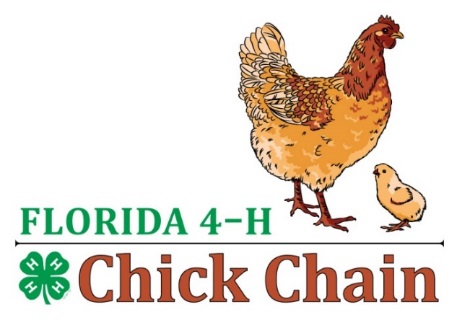 FL 4-H Chick Chain Project Book Score Card Judges Initials: 		Name:County: Circle One: Junior  Intermediate   SeniorDescription:    Potential Score:     Judges Score:Neatness             20Creativity             20Financial Info Included             20Feed Info Included             20Overall Completeness             20                       TOTAL            100Comments: 